		Соглашение		О принятии единообразных технических предписаний для колесных транспортных средств, предметов оборудования и частей, которые могут быть установлены и/или использованы на колесных транспортных средствах, и об условиях взаимного признания официальных утверждений, выдаваемых на основе этих предписаний*(Пересмотр 2, включающий поправки, вступившие в силу 16 октября 1995 года)_______________		Добавление 106: Правила № 107 ООН		Пересмотр 4 — Исправление 2Исправление 2 к Пересмотру 4 (опечатка, исправленная секретариатом)		Единообразные предписания, касающиеся официального утверждения транспортных средств категорий М2 и М3 в отношении их общей конструкции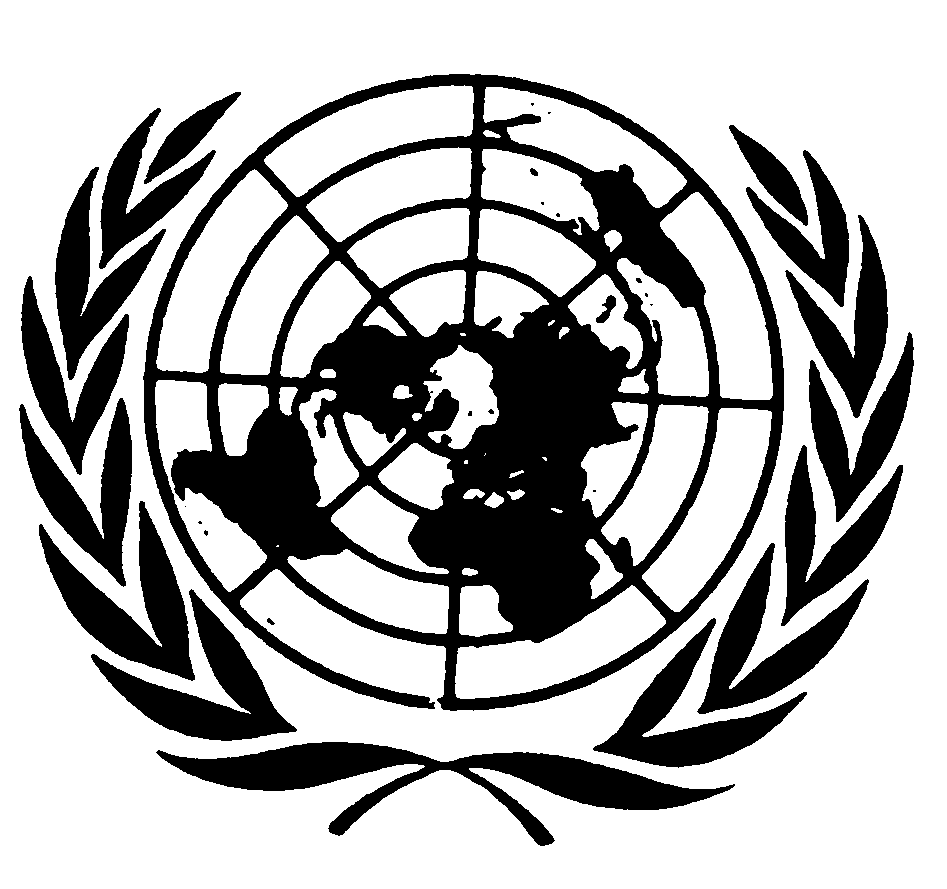 Приложение 4, рис. 7Заменить рис. 7 следующим рис.Рис. 7ОГРАНИЧЕНИЕ ОСНОВНОГО ПРОХОДА СПЕРЕДИ(см. приложение 3, пункт 7.7.5.1.1.1)E/ECE/324/Rev.2/Add.106/Rev.4/Corr.2−E/ECE/TRANS/505/Rev.2/Add.106/Rev.4/Corr.2E/ECE/324/Rev.2/Add.106/Rev.4/Corr.2−E/ECE/TRANS/505/Rev.2/Add.106/Rev.4/Corr.2E/ECE/324/Rev.2/Add.106/Rev.4/Corr.2−E/ECE/TRANS/505/Rev.2/Add.106/Rev.4/Corr.220 October 2022